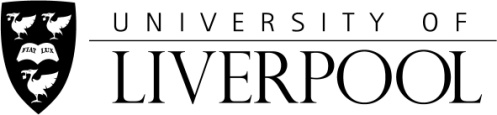 PGR Academic Integrity PolicyPGR CoP Appendix 4 Annexe 2NOTIFICATION OF ALLEGATION/INVESTIGATION OF ACADEMIC MALPRACTICE TO PGR STUDENTTo be completed by the Investigating OfficerIn accordance with Appendix 4 of the PGR Code of Practice: PGR Academic Integrity Policy (see https://www.liverpool.ac.uk/aqsd/academic-codes-of-practice/pgr-code-of-practice/), it has been reported to me, as the Investigating Officer, that you are suspected of having committed academic malpractice in the preparation of the following material, specifically that: XXXXI am now required to investigate this matter and to make a report in accordance with the above Policy, including a recommendation on the penalty to be imposed. You now have an opportunity to provide an explanation and to make any representations you wish regarding the alleged offence.If you wish to submit a written explanation regarding the alleged offence, you must provide this to me by [date].I will contact you again shortly to invite you to a meeting, at which the individual who initially reported the alleged offence [name] may also be present. You will be entitled to be accompanied by another member of the University, e.g. a fellow student or a representative of the Liverpool Guild of Students. The Guild’s Advice Service (guildadvice@liv.ac.uk) can also provide you with independent advice and support with this process.NAME OF INVESTIGATOR: SCHOOL/INSTITUTE:DATE: NAME (Print)STUDENT NUMBERSCHOOL/INSTITUTETITLE OF WORK